COACHING GRANT APPLICATION FORM  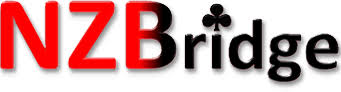 Effective 1st July 2011  To be sent to your Local Regional Committee for Pre-Approval Please complete the following & submit to:- Regional Committee Secretary 	 	 Email Address Type of Seminar / Course (please indicate appropriate category) Beginners (only available to Clubs with fewer than 100 members Improvers' 	 	 Directors' 	 	 Youth 	 	 COACHING GRANT APPLICATION  APPROVAL RECORD Coaching Grant Application From: 	 	 Approved by Regional Committee 	 	Yes / No Signature of Chairperson or Authorised Deputy 	 	 Date Approved: 	 	 Date SubmittedClub Name: EmailApplicant's Name& Club Position:  Landline  Cell phoneCourse Content (please quote source of Lesson Content)Resources to be Used: Name of Tutor: Start Date of Course:Finish Date of Course:Finish Date of Course:Finish Date of Course:Number of Lessons:Length of each Lesson:Length of each Lesson:Length of each Lesson:Venue:Start Time of Lessons:       Start Time of Lessons:       Start Time of Lessons:       Anticipated Expenses:Stationery – $Stationery – $Stationery – $Stationery – $Venue Hire $Venue Hire $Venue Hire $Venue Hire $Other Costs $(Please detail other costs)Expected Total Cost